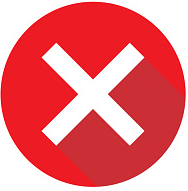 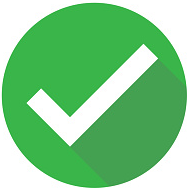 Simultaneous EquationsFor each statement, circle the correct response.1 and are the solutions to the simultaneous equations and TrueFalse2 and are the solutions to the simultaneous equations and TrueFalse3 and are the solutions to the simultaneous equations and TrueFalse4 and are the solutions to the simultaneous equationsand TrueFalse5 and are the solutions to the simultaneous equations and TrueFalse6 and are the solutions to the simultaneous equations and TrueFalse7 and are the solutions to the simultaneous equationsand TrueFalse8 and are the solutions to the simultaneous equations and TrueFalse9and are the solutions to the simultaneous equationsand TrueFalse10and are the solutions to the simultaneous equationsand TrueFalse